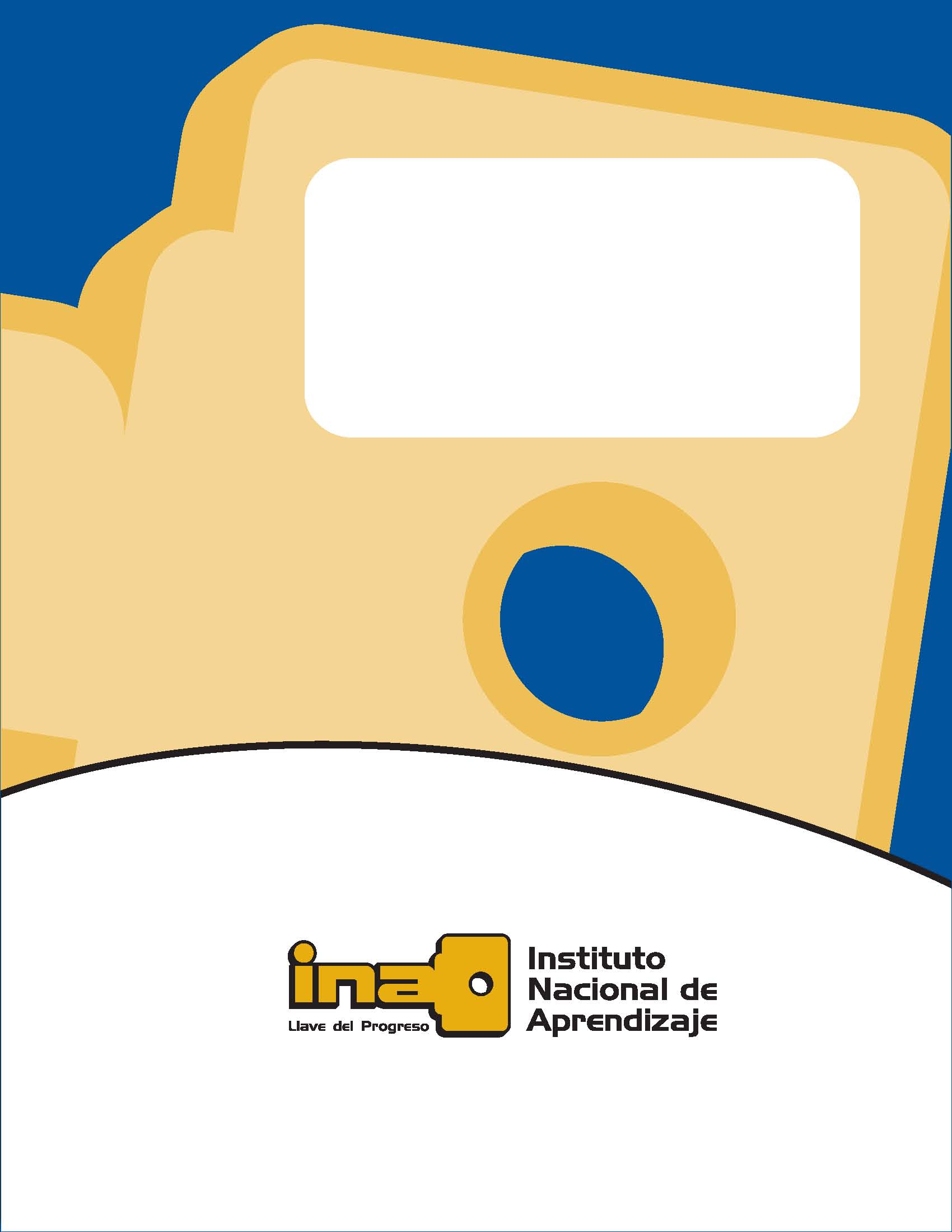 San José, Costa Rica: INA, 2015PRESENTACIÓNCon este documento, se establecen los lineamientos para el desarrollo del módulo  Manejo de residuos en talleres automotrices, bajo la modalidad  virtual.Entre los aspectos que caracterizan esta guía didáctica están presentar información acerca del contenido, orientar con relación a la metodología establecida en el curso y, a su vez, ofrece las indicaciones generales y actividades que apoyen el estudio independiente.La información se suministra con dos finalidades; la primera es pedagógica, pues presenta los objetivos, contenidos, actividades y metodología de evaluación. La segunda se refiere a la administración del currículum, detallando  información respecto a las fechas de entrega de tareas, prácticas, ejercicios, pruebas, proyectos o productos requeridos para la aprobación del módulo; a su vez, detalla los medios con los cuales contará y así como el cronograma de actividades. INTRODUCCIÓN Instrucciones para la persona tutora:La persona tutora responsable de la mediación pedagógica redactará en este apartado la introducción correspondiente al Servicio de Capacitación y Formación Profesional (SCFP) asignado.Para ello tomará como insumo la información suministrada en la introducción del material didáctico escrito de autoaprendizaje del módulo por ejecutar o bien en el diseño curricular del mismo.Esta guía para la persona estudiante debe ser completada y colocada en la plataforma durante la semana cero, junto con los siguientes documentos:INFORMACIÓN DEL MÓDULOPLANIFICACIÓN DEL APRENDIZAJELa persona tutora completa el cuadro anterior ampliando a la cantidad requerida de casillas con base en la información presentada en el apartado “Modalidad Virtual” del diseño curricular del SCFP. Lo mismo hará con la información relativa a los lineamientos de evaluación.LINEAMIENTOS DE EVALUACIÓNAREA SOCIOAFECTIVAAREA COGNOSCITIVAAREA PSICOMOTORAN.A = No AplicaBIBLIOGRAFÍA/WEBGRAFÍADocumentación consultadaInstituto Nacional de Aprendizaje (2013) Guía para el manejo de residuos de los talleres automotrices. Núcleo Mecánica de Vehículos, San José, CR.Instituto Nacional de Aprendizaje (2010) Manejo de residuos en talleres de servicio automotriz en Costa Rica, Proyecto de investigación Núcleo Mecánica de Vehículos, San José, CR.Instituto Nacional de Aprendizaje (2011) Gestión de residuos automotrices en talleres de servicio automotriz, Proyecto de investigación Núcleo Mecánica de Vehículos, Diciembre 2011.Ley de Gestión Integral de Residuos 8839, publicado en la Gaceta 13 de julio del 2010.Reglamento General a la Ley para la Gestión Integral de residuos, N° 37567-S-MINAET-H, Alcance digital N° 52 a la Gaceta del 19 de marzo de 2013.Reglamento general para la Clasificación y Manejo de Residuos Peligrosos, Nº 37788-S-MINAE, Gaceta N° 138 del 18 de julio del 2013.Reglamento sobre llantas de desecho, N° 33745-S, Gaceta N° 92 del 15 de mayo del 2007.Reglamento sobre Manejo de desechos peligrosos industriales, Nº 27000-MINAE.Reglamento sobre Manejo sobre características y listado de desechos peligrosos, Nº 27001-MINAE.Reglamento para la declaratoria de residuos de manejo especial, Nº 38272-S, Gaceta N° 58 del 24 de marzo del 2014.Consultar versión vigente de la legislación en la página web de la Procuraduría General de la Republica www.pgr.go.cr, en el módulo Sistema Costarricense de Información Jurídica -  SCIJDEL MÓDULOGENERALESGlosario de términosNormas Básicas para el Comportamiento en el ambiente virtual de aprendizajeAnexos, tablas, cuadros  u otros requeridos para el desarrollo del SCFPEl proyecto final del módulo en los casos que sea requeridoGuías de trabajo o ejerciciosCapítulo de material didáctico correspondiente al objetivo u objetivos de la semanaNOMBREManejo de residuos en talleres automotricesCantidad de horas42 Nombre de la persona tutoraPoblación a la cual va dirigidoHombres y mujeres interesados en esta área técnica.  Preferiblemente que laboren en una empresa del sector automotriz.Número de personas participantes12 mínimo y 15 máximoFecha de inicioFecha de finalizaciónRequisitosHombre y mujeresEdad mínima de ingreso 15 añosNivel académico mínimo aprobado: segundo ciclo de enseñanza básicoEs preferible que labore en una empresa del sector automotrizRequerimientos tecnológicos Manejo básico de la computadoraAcceso a InternetContar con una cuenta de correo electrónica activaAudífonos (Opcional)Cámara web (Opcional)Software requeridoAdobe Flash Player 10 o superiorHerramientas dispuestas para la comunicación con la persona tutora (números de teléfono, correo electrónico, redes sociales, otros)SEMANAOBJETIVOSCONTENIDOSACTIVIDADES 0Generar un ambiente propicio hacia el aprendizaje y la interacciónN.A.Bienvenida al móduloPresentación de la persona tutora y estudiantesLectura de la Guía para el estudianteDudas y comentariosConsideraciones sobre el proyecto final (actividad de evaluación # 8)11. Analizar los impactos en el ambiente generados por los residuos automotrices, mediante el estudio de la situación real del país.Contaminación del agua, suelo, aire y visualContaminación del ambiente generada por residuos automotricesInterés y sensibilidad por los problemas del ambienteRealidad nacional respecto a los residuos automotricesAcciones que contribuyen a la protección del ambiente y conservación de los recursos: ahorro de agua y electricidad, manejo de electricidad, manejo de los residuos, otrosActividad de evaluación # 1Actividad de evaluación # 22Definir la gestión integral de los residuos aplicadas a las actividades operativas de los talleres automotrices, tomando en cuenta la normativa nacional ambiental.Clasificación de los residuos: ordinarios, de manejo especial, peligrosos.Reglamento general para la clasificación y manejo de residuos peligrosos, Nº 37788-S-MINAEReglamento sobre las características y listado de los desechos peligrosos industriales, Nº 27000-MINAEReglamento para el manejo de los desechos peligrosos industriales, Nº 27001-MINAEClasificación de los residuos automotrices de acuerdo con las actividades operativas del tallerGestión integral de residuos: conceptos asociadosGestión integral de residuos: reducir, reutilizar, reciclar, valorizar, tratar, disponerResponsabilidad en los trabajos asignadosLegislación nacional ambiental asociada a la actividad: Ley de Gestión Integral de Residuos Nº 8839Reglamentos atinentes:Reglamento General a la Ley para la Gestión Integral de residuos, N° 37567-S-MINAET-H (apartado sobre programas de gestión de residuos)Reglamento 36093-S sobre el manejo de residuos sólidos ordinariosReglamento  33745-S sobre llantas de desecho.Reglamento para la declaratoria de residuos de manejo especial, Nº 38272-SActividad de evaluación # 3Actividad de evaluación # 4Actividad de evaluación # 53Determinar opciones de tecnologías limpias disponibles y experiencias favorables en el manejo ambiental de los talleres automotrices.Equipos y procesos de tecnologías limpias para talleres automotrices, ejemplos: máquinas de lavado de piezas automotricesmáquina para recuperación de solventes en talleres automotricestoallas absorbentes para recoger derrame de líquidospintura automotriz base aguatratamiento de aguas residuales, otrosOrganización y análisis de áreas de trabajoOrden en los trabajos asignadosActividad de evaluación # 6Actividad de evaluación # 74Elaborar un programa de gestión integral de residuos de un taller automotriz, siguiendo la guía del Ministerio de Salud y los lineamientos de la normativa nacional ambiental relacionada.Guía para la elaboración de un programa de gestión integral de residuos por parte de los generadores, tomando como base los lineamientos del ministerio de salud (permisos de funcionamiento) y el reglamento nº 37567-s-minaet-h:Datos del generadorI paso: diagnósticoDatos de generación de residuosIdentificación de debilidades y desafíos desde la jerarquización de los residuosII paso: diseño del programaPrograma de residuos por parte de los generadores (objetivos, metas, indicadores, actividades, recursos, responsables)III paso: seguimiento y monitoreoSeguimiento y monitoreo anual Responsabilidad en los trabajos asignadosCooperación en las actividades del aulaActividad de evaluación #  8ASPECTODESCRIPCIÓNVALOR %FECHA Orden en los trabajos asignadosDesempeña con orden y limpieza las tareas recomendadas.4%Cooperación en las actividades del aulaParticipa de manera activa en las actividades de aprendizaje.3%Responsabilidad en los trabajos asignadosEjecuta oportunamente las actividades asignadas.4%Interés y sensibilidad por los problemas del ambiente Manifiesta sensibilidad por los problemas del ambiente.Muestra interés por la conservación y uso racional de los recursos.4%ASPECTODESCRIPCIÓNVALOR %FECHAActividad de evaluación #  1Determinar los problemas ambientales que presenta con el manejo de residuos y realizar propuestas de solución.15% (13% cognoscitivo y 2% socioafectivo)Actividad de evaluación #  2Establecer acciones de protección al ambiente que se puedan implementar en el taller.10% (8% cognoscitivo y 2% socioafectivo)Actividad de evaluación #  3Determinar residuos que se producen en el taller, cantidad aproximadas y su peligrosidad.5% (cognoscitivo)Actividad de evaluación #  4Definir la gestión integral de residuos, su importancia y sus jerarquías.13% (9% cognoscitivo y 4% socioafectivo)Actividad de evaluación #  5Determinar la legislación nacional ambiental atinente a los talleres automotrices5% (cognoscitivo)Actividad de evaluación #  6Elaborar un resumen sobre los equipos y procesos de tecnologías limpias y tratamientos de aguas residuales que recomendaría en su taller y los beneficios a obtener.10% (8% cognoscitivo y 2% socioafectivo)Actividad de evaluación #  7Elaborar una propuesta para la organización de un área de reparación de vehículos en el taller.11% (9% cognoscitivo y 2% socioafectivo)Actividad de evaluación #  8Definir funciones de la persona encargada de realizar la gestión de residuos en el taller.Desarrollar un Programa de Gestión Integral de los residuos en el formato del anexo 1 del material didáctico y tomando como ejemplo el caso 1 desarrollado en el recurso didáctico 4.31% (28% cognoscitivo y 3% socioafectivo)ASPECTODESCRIPCIÓNVALOR %FECHAN.AN.AN.AN.A